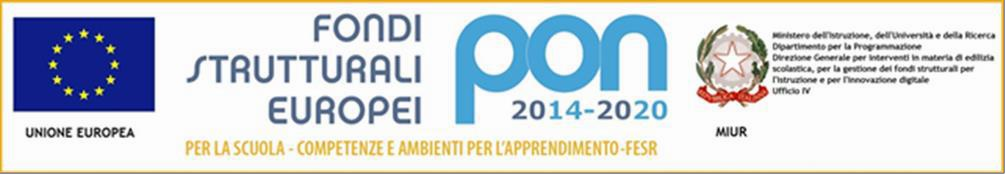 Ministero dell’Istruzione, dell’Università e della RicercaUFFICIO SCOLASTICO REGIONALE PER IL LAZIOISTITUTO COMPRENSIVO STATALE “e. galice”Cod fisc. 91038380589 Via Toscana, 2 - 00053 CIVITAVECCHIA (RM)    0766 31482 – fax: 0766 30795   e-mail:  rmic8b900g@istruzione.it           Al Dirigente Scolastico dell'I.C. "Ennio Galice” AUTORIZZAZIONE USCITA AUTONOMA   ALUNNI SCUOLA SECONDARIA DI PRIMO GRADOOGGETTO:	Autorizzazione uscita autonoma (L. 4/12/2017, n. 172)I sottoscritti 	nato a 	il  	cognome e nome del padre/tutore legale 	nata a 	il  	cognome e nome della madre/tutore legalein  qualità  di genitori/tutori dell'alunno/a 	, nato il 	,iscritto alla  Scuola Secondaria di primo grado, classe 	sez.  	AUTORIZZANOl’I. C.  “Galice” , ai sensi dell’art. 19-bis del D.L. 16/10/2017, n. 148 (convertito, con modificazioni, nellaL. 4/12/2017, n. 172) a consentire l'uscita autonoma del/della proprio/a figlio/a dai locali scolastici al termine dell'orario delle lezioni. A tal fine, consapevoli delle sanzioni penali previste dalla legge in caso di dichiarazioni mendaci (art.26 della Legge n. 15/1968, artt. 483, 495, 496 del Codice Penale), ai sensi del D.P.R. 445/2000 artt. 46 e 47,DICHIARANOdi essere a conoscenza delle disposizioni organizzative della Scuola e di condividere ed accettare i criteri e le modalità da questa previste in merito alla vigilanza sui minori;di aver preso visione dell’orario delle attività didattiche;di essere nell'impossibilità di provvedere personalmente o mediante persona maggiorenne delegata alla presa in consegna del/della proprio/a figlio/a all'uscita dalla scuola al termine dell'orario delle lezioni;di aver valutato le caratteristiche del tragitto che il/la proprio/a figlio/a percorre per raggiungere l’abitazione o illuogo da me indicato, compresi i potenziali pericoli, e di non aver rilevato situazioni di rischio;di aver adeguatamente istruito il/la proprio/a figlio sul percorso e le cautele da seguire per raggiungere l’abitazioneo il luogo da me indicato;di essere consapevole che il/la proprio/a figlio/a ha capacità autonome di gestire se stesso e il contesto ambientale, dimostrando di conoscere i corretti comportamenti e le principali regole della circolazione stradale, evidenziando maturità psicologica, autonomia e adeguate capacità di attenzione, concentrazione e senso di responsabilità, sufficienti per affrontare il tragitto;che il/la minore abitualmente si sposta autonomamente nel contesto urbano senza esser mai incorso/a in incidenti.I sottoscritti si impegnano:a controllare i tempi di percorrenza e le abitudini del/della proprio/a figlio/a per evitare eventuali pericoli;ad informare tempestivamente la scuola qualora le condizioni di sicurezza del percorso affrontato dal minore si modifichino;a ricordare costantemente al/alla proprio/a figlio la necessità di mantenere comportamenti ed atteggiamenti corretti nel rispetto del codice della strada.I sottoscritti rilasciano la presente autorizzazione anche per l’uscita autonoma del/della proprio/a figlio/a dalle attività didattiche extracurricolari, alle quali il/la minore partecipa  e che si svolgono negli orari comunicati per iscritto alle famiglie.La presente  autorizzazione è valida sino alla conclusione del corrente ciclo di studi di scuola Secondaria di I GradoSi allegano copie dei documenti di identità di entrambi i genitori/tutoriCivitavecchia ,   	FIRMA DI ENTRAMBI I GENITORI/TUTORI DEL MINORE